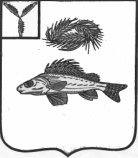 АДМИНИСТРАЦИЯНОВОКРАСНЯНСКОГО МУНИЦИПАЛЬНОГО ОБРАЗОВАНИЯ ЕРШОВСКОГО МУНИЦИПАЛЬНОГО РАЙОНА САРАТОВСКОЙ ОБЛАСТИПОСТАНОВЛЕНИЕОт 01.06.2022                                                                          № 21О внесении изменений в постановлениеот 03.10.2019 № 33 «Об утверждении Порядка ведения муниципальной долговой книгиНовокраснянского муниципального образования»        В соответствии с протестом прокуратуры  Ершовского района № 65-2022/Прдп256-22-20630020 от 20.05.2022 года, Федеральным законом от 06.10.2003 № 131-ФЗ «Об общих принципах организации местного самоуправления в Российской Федерации», Бюджетным кодексом РФ, руководствуясь Уставом Новокраснянского муниципального образования, администрация Новокраснянского муниципального образования Ершовского муниципального района ПОСТАНОВЛЯЕТ:Внести в постановление администрации Новокраснянского муниципального образования от 03.10.2019 №33 «Об утверждении Порядка ведения муниципальной долговой книги Новокраснянского муниципального образования Ершовского муниципального района Саратовской области»  следующие изменения:Статью 1. п. 1.5. изложить в следующей редакции:«Информация о долговых обязательствах по муниципальным гарантиям вносится Финансовым органом в муниципальную долговую книгу в течение пяти рабочих дней с момента получения сведений о фактическом возникновении (увеличении) или прекращении (уменьшении) обязательств принципала, обеспеченных муниципальной гарантией».Статью 2.  п. 2.2. изложить в следующей редакции: - объем обязательств, вытекающих из муниципальных гарантий»;- объем обязательств, вытекающих из муниципальных гарантий, выраженных в валюте Российской Федерации»;- объем обязательств, вытекающих из муниципальных гарантий в иностранной валюте, предоставленных муниципальным образованием Российской Федерации в рамках использования целевых иностранных кредитов;- объем обязательств по муниципальным гарантиям;- объем обязательств по муниципальным гарантиям, выраженным в валюте РФ;- объем обязательств по муниципальным гарантиям, в иностранной валюте, предоставленных муниципальным образованием Российской Федерации в рамках использования целевых иностранных кредитов.3. Настоящее постановление вступает в силу с момента официального обнародования.4. Контроль за настоящим постановлением оставляю за собой.Глава Новокраснянского МО                                              Е. Ю. Кузнецова	